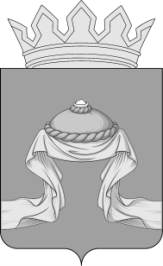 НАЗАРОВСКИЙ РАЙОННЫЙ СОВЕТ ДЕПУТАТОВ Красноярского краяРЕШЕНИЕ«__» _______  2022                     г. Назарово                                          № _____О ВНЕСЕНИИ ИЗМЕНЕНИЙ В ПРАВИЛА ЗЕМЛЕПОЛЬЗОВАНИЯ И ЗАСТРОЙКИ ТЕРРИТОРИИ КРАСНОПОЛЯНСКОГО СЕЛЬСОВЕТА НАЗАРОВСКОГО РАЙОНА КРАСНОЯРСКОГО КРАЯ В связи с приведением Правил землепользования и застройки территории Краснополянского сельсовета  Назаровского района Красноярского края, утвержденных  решением Краснополянского сельского Совета депутатов от 22.10.2013 № 38-103 «Об утверждении правил землепользования и застройки территории Краснополянского сельсовета Назаровского района Красноярского края» (в редакциях  от 31.10.2014 № 48-120, от 24.12.2015 № 6-28,  от 05.07.2018 № 29-197, 16.07.2020 № 46-337,  07.10.2021 № 8-72), в соответствие с действующим законодательством, рассмотрев протоколы публичных слушаний по проекту о внесении изменений в Правила землепользования и застройки территории Краснополянского сельсовета Назаровского района Красноярского края и заключение о результатах таких публичных слушаний,  на основании пункта 20 части 1 статьи 14 Федерального закона от 06.10.2003 № 131-ФЗ «Об общих принципах организации местного самоуправления в Российской Федерации», руководствуясь статьями 15, 19 Устава Назаровского муниципального района Красноярского края, Назаровский районный Совет депутатов РЕШИЛ: 1. Внести в текстовые материалы Правил землепользования и застройки территории Краснополянского сельсовета Назаровского района Красноярского края следующие изменения:1.1.  Абзац 2 статьи 1 изложить в новой редакции:«дом блокированной застройки - жилой дом, блокированный с другим жилым домом (другими жилыми домами) в одном ряду общей боковой стеной (общими боковыми стенами) без проемов и имеющий отдельный выход на земельный участок»;1.2. Часть 2 статьи 3 изложить в новой редакции:«Глава Назаровского района (далее – Глава района, Глава) - избирается Назаровским районным Советом депутатов из числа кандидатов, представленных конкурсной комиссией по результатам конкурса, и возглавляет администрацию Назаровского района. Глава Назаровского района является высшим должностным лицом Назаровского района.»;1.3. пункт б части 2 статьи 4 изложить в новой редакции :«представительного органа муниципального образования;»;1.4. В части 6 статьи 7 после слов «на официальном сайте» слово «Поселения» заменить словами «муниципального образования»;1.5. В абзаце 2 части 9 статьи 7 после слов «на официальном сайте» слово «Поселения» заменить словами «муниципального образования»;1.6. Часть 2 статьи 8 дополнить пунктами 7 и 8 следующего содержания:«7) планируется осуществление комплексного развития территории;8) планируется строительство объектов индивидуального жилищного строительства с привлечением денежных средств участников долевого строительства в соответствии с Федеральным законом от 30.12.2004 № 214-ФЗ «Об участии в долевом строительстве многоквартирных домов и иных объектов недвижимости и о внесении изменений в некоторые законодательные акты Российской Федерации».»;1.7. Часть 4 статьи 9 изложить в новой редакции:«Органы местного самоуправления в течение двадцати рабочих дней со дня поступления документации по планировке территории, решение об утверждении которой принимается в соответствии с Градостроительным кодексом Российской Федерации органом местного самоуправления, осуществляет проверку такой документации на соответствие требованиям, указанным в части 10 статьи 45 Градостроительного кодекса                          Российской Федерации. По результатам проверки указанные орган местного самоуправления  обеспечивают рассмотрение документации по планировке территории на общественных обсуждениях или публичных слушаниях либо отклоняют такую документацию и направляют ее на доработку.»;1.8.  Абзац 1 части 5.1 статьи 9 изложить в новой редакции:«Общественные обсуждения или публичные слушания по проекту планировки территории и проекту межевания территории не проводятся в случаях, предусмотренных частью 12 статьи 43 и частью 22 статьи 45 настоящего Кодекса, а также в случае, если проект планировки территории и проект межевания территории подготовлены в отношении:»;1.9. Пункт 1 части 5.1 статьи 9 исключить;1.10. В пункте 2 части 5.1 статьи 9 после слова «представленного» дополнить словами «садоводческому или», после слов «для ведения» дополнить словами «садоводства или»;1.11. Часть 8 статьи 9 исключить;1.12. Часть 9 статьи 9 изложить в новой редакции:«Глава района с учетом протокола общественных обсуждений или публичных слушаний по проекту планировки территории, проекту межевания территории и заключения о результатах общественных обсуждений или публичных слушаний принимает решение об утверждении документации по планировке территории или отклоняет такую документацию и направляет ее на доработку не позднее чем через двадцать рабочих дней со дня опубликования заключения о результатах общественных обсуждений или публичных слушаний, а в случае, если в соответствии с настоящей статьей общественные обсуждения или публичные слушания не проводятся, в срок, указанный в части 4 статьи 46 Градостроительного кодекса Российской Федерации.»;1.13. В части 9 статьи 10  слова «, в письменной форме или в форме электронного документа для включения в протокол.» заменить словами «:1) посредством официального сайта или информационных систем (в случае проведения общественных обсуждений);2) в письменной или устной форме в ходе проведения собрания или собраний участников публичных слушаний (в случае проведения публичных слушаний);3) в письменной форме или в форме электронного документа в адрес организатора общественных обсуждений или публичных слушаний;4) посредством записи в книге (журнале) учета посетителей экспозиции проекта, подлежащего рассмотрению на общественных обсуждениях или публичных слушаниях.»;1.14. В части 6 слова статьи 11 «, в письменной форме или в форме электронного документа для включения в протокол.» заменить словами «:1) посредством официального сайта или информационных систем (в случае проведения общественных обсуждений);2) в письменной или устной форме в ходе проведения собрания или собраний участников публичных слушаний (в случае проведения публичных слушаний);3) в письменной форме или в форме электронного документа в адрес организатора общественных обсуждений или публичных слушаний;4) посредством записи в книге (журнале) учета посетителей экспозиции проекта, подлежащего рассмотрению на общественных обсуждениях или публичных слушаниях.»;1.15. В части 7 статьи 12 слова «с момента оповещения жителей сельсовета о времени и месте их проведения» заменить словами «со дня опубликования проекта Правил»;1.16.  В части 8 статьи 12 после слов «должен принять решение» дополнить словами «об утверждении правил землепользования и застройки (в случае принятия нормативного правового акта органа государственной власти субъекта Российской Федерации об утверждении правил землепользования и застройки местной администрацией),», далее по тексту;1.17. Часть 10 статьи 12 дополнить пунктом 6 следующего содержания:«принятие решения о комплексном развитии территории;»1.18. В части 5 стать 14 после слов «реконструкции объектов капитального строительства» дополнить словами «подготавливается в течение пятнадцати рабочих дней со дня поступления заявления о предоставлении такого разрешения и», далее по тексту;1.19.  В части 6 статьи 14 после слова «Комиссия» дополнить словами «в течение пятнадцати рабочих дней со дня окончания таких обсуждений или слушаний;1.20. В части 7 статьи 14 слова «в течение трех дней» заменить словами «в течение семи дней»;1.21. В части 1 статьи 15 слова «в течение тридцати дней» заменить словами «в течение двадцати рабочих дней»;1.22. Пункт 1 части 4 статьи 15 исключить;1.23. Пункт 2 части 4 статьи 15 изложить в новой редакции:«территории в границах земельного участка, предоставленного садоводческому или огородническому некоммерческому товариществу для ведения садоводства или огородничества;»;1.24. Часть 12 статьи 15 исключить;1.25. Пункт 6 части 3 статьи 16 изложить в новой редакции:«уполномоченным федеральным органом исполнительной власти или юридическим лицом, обеспечивающим реализацию принятого Правительством Российской Федерации решения о комплексном развитии территории, которое создано Российской Федерацией или в уставном (складочном) капитале которого доля Российской Федерации составляет более 50 процентов, или дочерним обществом, в уставном (складочном) капитале которого более 50 процентов долей принадлежит такому юридическому лицу (далее - юридическое лицо, определенное Российской Федерацией);»;1.26. Пункт 7 части 3 статьи 16 изложить в новой редакции:«высшим исполнительным органом государственной власти субъекта Российской Федерации, органом местного самоуправления, принявшими решение о комплексном развитии территории, юридическим лицом, определенным субъектом Российской Федерации и обеспечивающим реализацию принятого субъектом Российской Федерации, главой местной администрации решения о комплексном развитии территории, которое создано субъектом Российской Федерации, муниципальным образованием или в уставном (складочном) капитале которого доля субъекта Российской Федерации, муниципального образования составляет более 50 процентов, или дочерним обществом, в уставном (складочном) капитале которого более 50 процентов долей принадлежит такому юридическому лицу (далее - юридическое лицо, определенное субъектом Российской Федерации), либо лицом, с которым заключен договор о комплексном развитии территории в целях реализации решения о комплексном развитии территории.»;1.27. В абзаце 8 пункта 1 части 4 статьи 20 цифры «0,04» заменить на  цифры «0,25»;1.28. В пункте 1 части 7 статьи 33 слова «регулирования плодородия почв» заменить словами «повышения почвенного плодородия»;1.29. Пункт 2 части 7 статьи 33 дополнить словами «, а также загрязнение территории загрязняющими веществами, предельно допустимые концентрации которых в водах водных объектов рыбохозяйственного значения не установлены»;1.30. Пункт 5 части 7 статьи 33 изложить в новой редакции:«строительство и реконструкция автозаправочных станций, складов горюче-смазочных материалов (за исключением случаев, если автозаправочные станции, склады горюче-смазочных материалов размещены на территориях портов, инфраструктуры внутренних водных путей, в том числе баз (сооружений) для стоянки маломерных судов, объектов органов федеральной службы безопасности), станций технического обслуживания, используемых для технического осмотра и ремонта транспортных средств, осуществление мойки транспортных средств;»;1.31. Пункт 6 части 7 статьи 33 изложить в новой редакции: «хранение пестицидов и агрохимикатов (за исключением хранения агрохимикатов в специализированных хранилищах на территориях морских портов за пределами границ прибрежных защитных полос), применение пестицидов и агрохимикатов;»;1.32. Часть 8 статьи 33 дополнить пунктом 5 следующего содержания:«сооружения, обеспечивающие защиту водных объектов и прилегающих к ним территорий от разливов нефти и нефтепродуктов и иного негативного воздействия на окружающую среду.»;1.33. Часть 4 статьи 34 изложить в новой редакции:«Ширина прибрежной защитной полосы реки, озера, водохранилища, являющихся средой обитания, местами воспроизводства, нереста, нагула, миграционными путями особо ценных водных биологических ресурсов (при наличии одного из показателей) и (или) используемых для добычи (вылова), сохранения таких видов водных биологических ресурсов и среды их обитания, устанавливается в размере двухсот метров независимо от уклона берега.»;1.34. В части 6 статьи 34 слова «настоящей статьи» заменить словами «статьи 33 настоящих Правил»;1.35. В части 5 статьи 36 после слов «охранная зона» дополнить словами «объекта культурного наследия» далее по тексту;1.36. В части 6 статьи 36 после слов «охранная зона» дополнить словами «объекта культурного наследия» далее по тексту;1.37. В части 7 статьи 36 после слов «режим использования земель» дополнить словами «и земельных участков», далее по тексту;1.38. В части 8 статьи 36 после слов «режим использования земель» дополнить словами «и земельных участков», далее по тексту;1.39. Часть 9 ст. 36 изложить в новой редакции:«Решения об установлении, изменении зон охраны объектов культурного наследия, отнесенных к особо ценным объектам культурного наследия народов Российской Федерации, объектов культурного наследия, включенных в Список всемирного наследия, принимаются, требования к градостроительным регламентам в границах территорий данных зон утверждаются федеральным органом охраны объектов культурного наследия на основании проектов зон охраны таких объектов культурного наследия с учетом представляемого соответствующим региональным органом охраны объектов культурного наследия в федеральный орган охраны объектов культурного наследия заключения. Решение о прекращении существования зон охраны указанных объектов культурного наследия принимается федеральным органом охраны объектов культурного наследия.»;1.40. Часть 10 статьи 36 изложить в новой редакции:«Положение о зонах охраны объектов культурного наследия, включающее в себя порядок разработки проекта зон охраны объекта культурного наследия, проекта объединенной зоны охраны объектов культурного наследия, требования к режимам использования земель и земельных участков и общие принципы установления требований к градостроительным регламентам в границах территорий данных зон устанавливаются Правительством Российской Федерации.»;1.41. Части 11, 12, 13 статьи 36 исключить;1.42. Часть 14 статьи 36 изложить в новой редакции:«Проектирование и проведение земляных, строительных, мелиоративных, хозяйственных работ, указанных в статье 30 Федерального закона от 25.06.2002 № 73-ФЗ «Об объектах культурного наследия (памятниках истории и культуры) народов Российской Федерации» работ по использованию лесов и иных работ осуществляются при отсутствии на данной территории объектов культурного наследия, включенных в реестр, выявленных объектов культурного наследия или объектов, обладающих признаками объекта культурного наследия, либо при условии соблюдения техническим заказчиком (застройщиком) объекта капитального строительства, заказчиками других видов работ, лицом, проводящим указанные работы, требований настоящей статьи».1.43. Часть 15 статьи 36 изложить в новой редакции:«В случае обнаружения в ходе проведения изыскательских, проектных, земляных, строительных, мелиоративных, хозяйственных работ, указанных в статье 30 Федерального закона от 25.06.2002 № 73-ФЗ «Об объектах культурного наследия (памятниках истории и культуры) народов Российской Федерации» работ по использованию лесов и иных работ объекта, обладающего признаками объекта культурного наследия, в том числе объекта археологического наследия, заказчик указанных работ, технический заказчик (застройщик) объекта капитального строительства, лицо, проводящее указанные работы, обязаны незамедлительно приостановить указанные работы и в течение трех дней со дня обнаружения такого объекта направить в региональный орган охраны объектов культурного наследия письменное заявление об обнаруженном объекте культурного наследия либо заявление в форме электронного документа, подписанного усиленной квалифицированной электронной подписью в соответствии с требованиями Федерального закона от 06.04.2011 № 63-ФЗ «Об электронной подписи».»;1.44. Часть 16 статьи 36 изложить в новой редакции:«В случае отнесения объекта, обнаруженного в ходе указанных в части 15 настоящей статьи работ, к выявленным объектам культурного наследия региональный орган охраны объектов культурного наследия уведомляет лиц, указанных в пункте 5 статьи 36 Федерального закона от 25.06.2002 № 73-ФЗ «Об объектах культурного наследия (памятниках истории и культуры) народов Российской Федерации», о включении такого объекта в перечень выявленных объектов культурного наследия с приложением копии решения о включении объекта в указанный перечень, а также о необходимости выполнять требования к содержанию и использованию выявленного объекта культурного наследия, определенные пунктами 1 - 3 статьи 47.3 Федерального закона от 25.06.2002                  № 73-ФЗ «Об объектах культурного наследия (памятниках истории и культуры) народов Российской Федерации».»;1.45. Части 17, 18, 19, 20, 21 статьи 36 исключить.2. Контроль за исполнением решения возложить на постоянную комиссию по вопросам агропромышленного комплекса, землепользования и жизнеобеспечению района Назаровского районного Совета депутатов (Авходеев).3. Решение вступает в силу в день, следующий за днём                                      его официального опубликования в газете «Советское Причулымье».                                                                        Дата подписания                                                                                 «__» _____ 2022Председатель Назаровскогорайонного Совета депутатовГлава Назаровского района___________И.В Жаронкина___________М.А. Ковалев